VANCOUVER-FRASER BRANCH 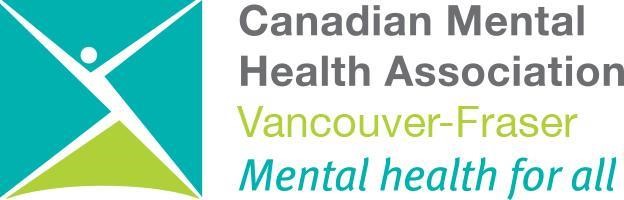 110-2425 Quebec Street Vancouver, BC V5T 4L6 Volunteer Services T: 604-872-4902 F: 604-872-5934 volunteervf@cmha.bc.cahttp://vancouver-fraser.cmha.bc.ca  Volunteer Application Form Please go to www.govolunteer.ca for a list of our current opportunities  Thank you for your interest in volunteering with CMHA VANCOUVER-FRASER BRANCH. Please return your completed application to the email address above.  Date Application Completed: _______________________ First Name: ____________________________ 	Last Name: ___________________________ Address: ______________________________________________________________________ City: __________________________________ 	Postal Code: __________________________ Phone: ( ______ ) _______ - _______________ Email: ________________________________ ☐ I am 16 years old or over ☐ I authorize the CMHA Vancouver-Fraser Branch to utilize photos taken while volunteering     for future publication ☐ CMHA Vancouver-Fraser has my permission to contact me to receive the e-newsletter ☐ I give CMHA Vancouver-Fraser Branch permission to contact me through email and mail INTEREST AREA Vancouver: ☐  Office  ☐  Board of Directors ☐  Fundraising ☐  Super Fun Groups ☐  Chinese Mental Health Promotion ☐  Health Fairs Burnaby: ☐  My Artist’s Corner (MAC) ☐  BC Housing Recreation Services ☐  Health Fairs New Westminster: ☐  Thrift Store Delta: ☐ Creative art therapy - children ☐ Facilitating Groups ☐ Reception Resource Centre ☐ Office Cleaning Special Events: ☐  Vancouver Marathon Water Station (May) ☐  Ride Don’t Hide (June) ☐  Dodge for a Cause (Sept) Other: ___________________________ SKILL SET ☐ Administration/Clerical 	☐ Cash Handling ☐ Data Entry 	☐ Retail/Customer Service ☐ Microsoft Word 	 ☐ Microsoft Excel 	☐ Arts & Crafts ☐ Reception 	☐ Mentoring/People/Group Skills ☐ Web Design/Maintenance 	☐ Sports/Recreation  	☐ Working with children ☐ Communications 	 ☐ Fundraising 	Certifications (current): ☐ Languages (other than English): 	☐ CPR  	________________________________ 	☐ First Aid ☐ Public Speaking 	☐ Food Safe ☐ Research 	☐ Other: _____________________ ☐ Social Media AVAILABILITY BACKGROUND CHECKS I _______________________________________hereby allow the Canadian Mental                           (please print name)  	 Health Association Vancouver-Fraser Branch to perform a check of my background including: Criminal record check Reference checks I understand that I do not have to agree to this background check but that refusal to do so will exclude me from consideration for most types of volunteer work at CMHA, Vancouver-Fraser Branch with the exception of one-time Special Events. I understand that information collected during this background check will be limited to that appropriate to determining my suitability for particular types of volunteer work and that all such information collected during the check will be kept confidential. I hereby extend my permission to those individuals or organizations contacted for the purpose of this background check to give their full and honest evaluation of my suitability of the described volunteer work and such other information as they deem appropriate.   Signature  ______________________________________________________________ References: Please provide the contact information of two people who can tell us about your previous work or volunteer experience. References may be recent or current employers, recent or current volunteer supervisors, recent or current teachers/instructors, etc.  Please do not list as references any relatives, partners [boyfriends/girlfriends etc.], or friends.Name:____________________________________________________________________ Relationship:_______________________________________________________________ Number of months/years this person has known you: _______________________________ 	Email: ____________________________ 	Phone: ______________________________ Name:____________________________________________________________________ Relationship:_______________________________________________________________ Number of months/years this person has known you: _______________________________ 	Email: ____________________________ 	Phone: ______________________________ VOLUNTEER CONFIDENTIALITY STATEMENT The maintenance of confidentiality is a key requirement of staff and volunteers working for the Canadian Mental Health Association, Vancouver-Fraser Branch (the Association). The purpose of confidentiality is to safeguard information about our participants (service users), volunteers, staff, and other individuals associated with CMHA. This can refer to any information spoken, printed or written. Confidential information about service users, other volunteers you work with, staff, or other individuals associated with CMHA cannot be released without their express consent, except when the individual's (or others') health or safety is at immediate and severe risk.  In non-emergency situations, consent should be written: you must contact a staff member prior to the release of any information. In the case of an emergency, you must contact a staff member immediately after the incident. The following is an extract from the Association’s full Confidentiality Policy. A copy of the policy is available from any staff member should you wish to review it. As part of your orientation, a staff member will make sure you understand and agree to our policies.   Definitions: Confidential Information - Any personally identifying information about any of our service users, volunteers, staff, or other individuals associated with CMHA. Such information begins with a person's name and includes any personal information (e.g. address, age, email, medical information, employment history, volunteer record, employment record, donation record, etc.). The only exception is information available from a public source (e.g. a telephone book).  An Information Record - A record is any information recorded or stored by any means, whether in hard copy or in electronic format. A record could be a book, a document, map, letter, voucher, paper, photograph, electronic database, etc. This includes any or all written documentation such as files, records, assessments, reports, etc. It should be stressed that the maintenance of confidentiality requires tact, common sense and an appreciation of privacy. Staff and volunteers have an obligation and responsibility to safeguard other individuals’ rights to confidentiality with regard to private information.  CONFIDENTIALITY AGREEMENT I, ___________________________________________the undersigned, acknowledge having read                                     (please PRINT name clearly)  and understood the above confidentiality statement of the Canadian Mental Health Association, Vancouver-Fraser Branch.  I agree to abide by the procedures contained within the statement and I acknowledge that in the event of my breaching this confidentiality policy, I may not be permitted to continue as a volunteer with CMHA, and third parties may have claim for damages against me. Signature:  ____________________________________           Date: _______________________ VOLUNTEER AGREEMENT I agree to serve as a volunteer and commit to the following: To perform my volunteer duties to the best of my ability. To adhere to agency rules and procedures, including confidentiality of agency, participants, volunteers and persons associated to the organization information.  To meet time and duty commitment or to provide adequate notice so that alternate arrangement can be made. To act at all times as a team member responsible for accomplishing the mission of the agency. To act in a professional manner while volunteering for CMHA, Vancouver-Fraser Branch. Signed:     	_____________________________________   Date:         	_____________________________________ Time Monday Tuesday Wednesday Thursday Friday Saturday Sunday Morning Afternoon Evening 